eXplore Tires Manufacturing TraineeProgram dedicat dezvoltării tinerelor talenteTi-ai dori să faci parte dintr-o echipă internațională și să lucrezi în proiecte cu echipe globale?Dar să fii unul dintre acei oameni care participă la dezvoltarea anvelopei viitorului?În cadrul fabricii de anvelope Continental din Timișoara, ți-am pregatit un program de dezvoltare în care ai posibilitatea să treci prin toate etapele necesare pentru a fi acea persoană care va dezvolta anvelopa viitorului.Ce presupune mai exact acest program de trainee?Vei lucra alături de colegii din locațiile globale Continental;Îți vom face o introducere în tehnologii și mașini;Vei descoperi procesele de producție, tehnologiile cauciucului, fluxul materialului și componentele pentru a obține cunoștințe operaționale aprofundate despre procesul de producție;Vei fi implicat in proiecte de fabricaţie / inginerie în cadrul fabricii;Te vei roti între departamente pentru a obține o perspectivă asupra colaborării tuturor departamentelor;Vei stabili și menține o rețea în întreaga fabrică;Durata programului de dezvoltare este de 18 luni;Contractul de muncă iniţial este pe o perioadă de 6 luni, urmat de un contract pe perioadă nedeterminată.Care sunt etapele programului:Introducerea în programanul Manufacturing Trainee - o săptămână în care te familiarizezi cu conţinutul programului de dezvoltare, echipele internaţionale din care o să faci parte.Familiarizarea cu departamentul Productie, această etapă este completată de abilităţi sociale şi trainiguri de bază despre business pentru a-ţi îmbunătăţi abilităţile profesionale cu privire la management proiectelor, realizarea analizelor, cunoşterea indicatorilor de performanţă;Centrul de expertiză – proiecte în echipe internaţionale în care vei putea aplica şi îţi vei putea dezvolta abilităţile tehnice, beneficiind de traininguri specializate în domeniul de producţie;Interacţiunea cu domeniul de Marketing – dobândirea unei imagini holistice prin familiarizarea cu activităţile de vânzare;Pregatirea pentru poziţia pe care o să o ocupi la finalul programului de dezvoltare – accentul principal al ultimelor 6 luni este dobândirea experienţei practice în cadrul viitorului department.Care sunt cerințele noastre:Să fii student în ultimul an de facultate/ master sau proaspăt absolvent;Să ai cursuri teoretice profunde despre inginerie (mecanică, industrială, chimică, electrică);Să fi avut experiență interculturală prin stagii internaționale sau în timpul semestrelor la o universitate din străinătate (Erasmus,etc.);Ai abilități interpersonale și de comunicare puternice;Ai abilități analitice;Ai o gândire analitică / structurată;Vorbești fluent limba engleză.Te-am motivat îndeajuns de mult astfel încât să aplici?Nu mai aștepta. Aplica aici: https://www.continental-jobs.com/index.php?ac=jobad&id=1359443&jobId=158915BRMaria MarcoviciHead of HR Communications RomaniaHuman RelationsAutomotive Central FunctionsVisitor’s address / Billing address:Continental Automotive Romania SRLstr. Siemens 1 | 300704 | Timisoara | Romania Mobile: +40 740 044 907E-mail: maria.marcovici@continental.comWeb: www.continental-automotive.com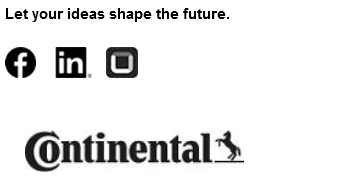 